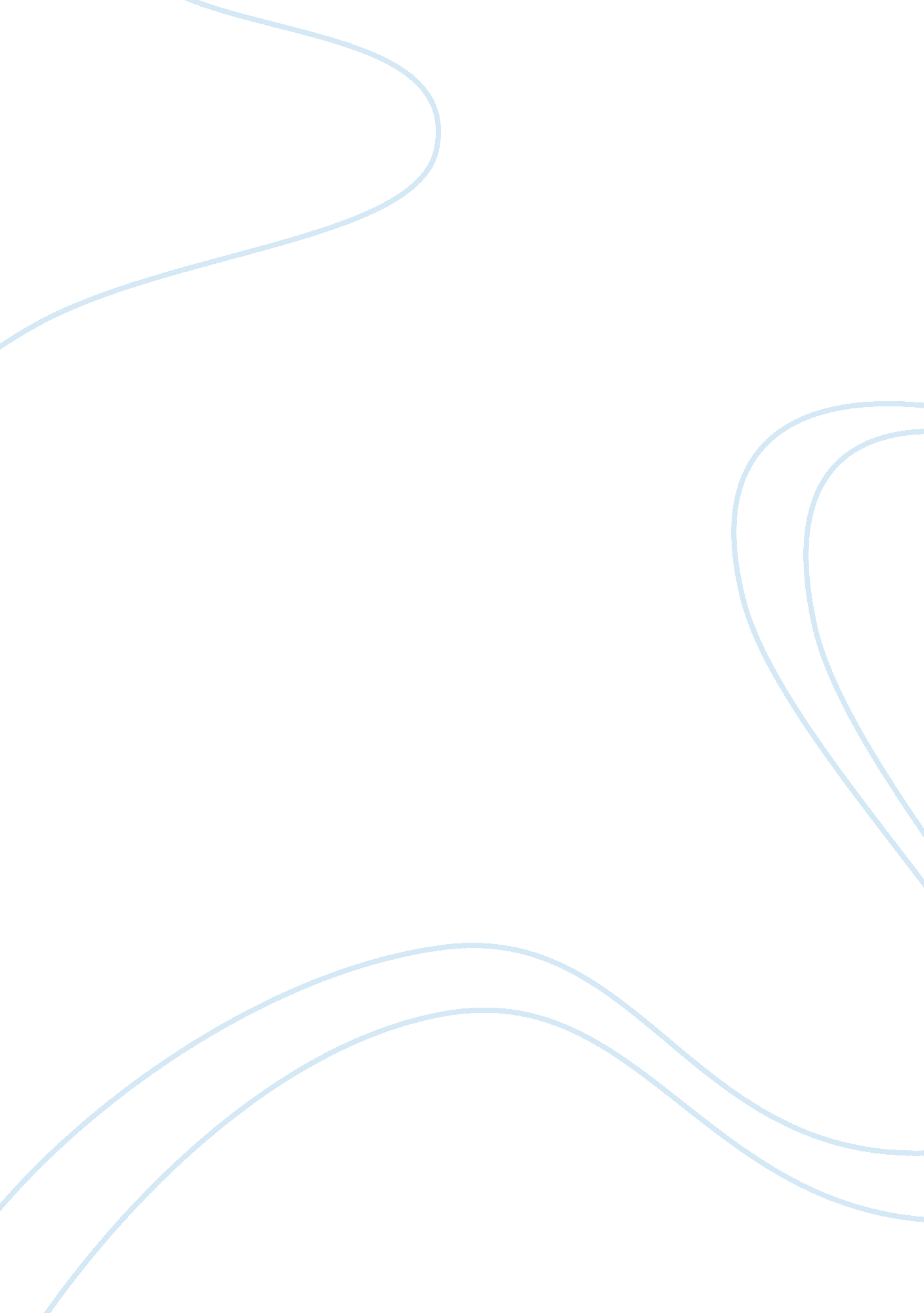 The modern middle east and north africa book reviews exampleHistory, Middle East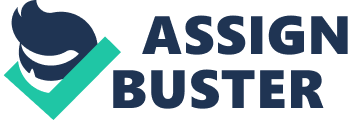 PART I: Britain played a crucial role in shaping the economic and political history through the way it colonized various countries in the Middle East and North Africa. The aspects of European imperialism are shown clearly how it influenced the economic and political activities in the countries in the Middle East and North Africa. Several forms of European imperialism were reflected between the period of 1750 to 1914 in countries like Algeria, Egypt and Tunisia. Napoleon brought a great influence and impact in Egypt while French colonization in Algeria contributed to the way various economic and political forces were shaped in such countries. The Anglo-French influence on imperialism greatly affected the racial impact superiority on the investments in Egypt and Tunisia. The aspects of Zionism are also reflected in this book and their impact on the political aspects of the countries in Middle East and North Africa. 
The missionary activities by the Britain on the countries in the Middle East and North America played a crucial role in influencing the economic and political history of such countries. The aspects relating to education also greatly influenced the economic and political history. The feminine interactions and world affairs between the European and Middle East countries. The aspects of tourism between Britain and the countries in the Middle East and North Africa played a great role in influencing the economic history in such countries. 
Britain greatly influencing partitioning of the oil regions in the Middle East and North Africa influence the political and economic responses in such countries. The issues related to oil mining led to political conflicts in this region. The oil issues and territorial portioning of the colonies in the Middle East and North Africa influenced the current political states or countries in this region. 
Egypt was involved in the criticism of Britain imperial power. This influenced the economic history and the political affairs in Egypt. The Great War had an influence on the economic and political conditions in Egypt. The aspects relating to trade activities between Egypt and Britain also had a great influence off the historical trends in the economy. 
The effect of violence by the Britain imperial power affected the people in the Middle East and North Africa leading to poor performance in eth economy as well as political struggles for independence. This influenced how various economic activities were carried out in such countries. The war in Algeria involved a lot violence and torture. This, therefore, influenced the political ideologies and history in Algeria. PART II: Karbala 680 is significant in the sense that it enables it shows the massacre and brutal killing of the members of Ali's family. This was a very important event in the Islamic movement. This massacre took place in October 10, 680 of Islamic calendar. This place refers to the present Iraq which is very important in studying the political history of the Middle East and the aspects of Islamic religion. 
The Treaty of Balta Liman was signed in 1838 in order to facilitate trade transactions between the United Kingdom and Ottoman Empire. The trade policies were liberal on the open market. This was meant to abolish the monopolies in the market so as to facilitate smooth trade transactions. 
Kuchuk Kaynarja refers to a peace treaty which was signed in 1774, July 24th between Ottoman Empire and Russian Empire. This treaty marked the defeat of Ottoman and the end of the war between Russia and Turkey that took place between 1768 and 1774. This treaty was very humiliating to the Ottoman Empire. 
The 1858 Land Code refers to the Ottoman Land code of 1858 shown as 1274 in the Islamic calendar. This initiated a systematic land reform period in the Ottoman Empire. This event is important in that it was followed by the land act of 1873. The aspects relating to the regulation of land was determined by the owners of such lands especially the peasants in the Ottoman Empire. 
The Suez Canal crisis took place in 1956. This was triggered by the forces of Israel and France. This event is significant and essential in studying the political and economic history of Egypt as a result of the forces of Israel and France. The war lead to destruction of property and this led to the conflict between Egypt and countries like France and Israel. 
The Balfour Declaration was made on 1917 by the U. K's foreign secretary to the Zionist Federation of the Ireland and Great Britain. This declaration ordered construction of homes for Jewish people. The rights of the non-Jewish like Palestinians were guaranteed in the declaration. 
Woodrow Wilson played a significant role during the Great War. He participated fully by supporting the Britain and France soldiers in the fight against the German troops. His efforts contributed to the end of the Great War by weakening the German troops. This led to the treaty to end the Great War. 
The Battle of Gallipoli involved the French and British troops fighting against the Turkish troops in 1915. This was important is studying history of the cold war. The torture and impact of war on the troops was evident from this battle. 
The Arab Revolt is significant in relation to the Ottoman Empire and the aspects relating to the war involving the troops of Turkey. This event took place in 1916 leading to heavy impact on the Palestinians and the people living in Turkey. The war with the Jews was shown and reflected by the Arab Revolt in 1916. 
The Safavid Empire reflects the historical significance of the Persian Gulf. This took place between 1501 to 1722. This helps in showing the historical foundation of the current places and countries like Iraq and the main motivation for the Mughal and Ottoman Empires. Works Cited " The Modern Middle East and North Africa: A History in Documents (Pages from History): Julia Clancy-Smith, Charles Smith: 9780195338270: Amazon. com: Books." Amazon. com: Online Shopping for Electronics, Apparel, Computers, Books, DVDs & more. N. p., n. d. Web. 3 Mar. 2014. 